II Региональный чемпионат  V Национального Чемпионата «Молодые профессионалы»  (WorldSkills Russia) – 2017 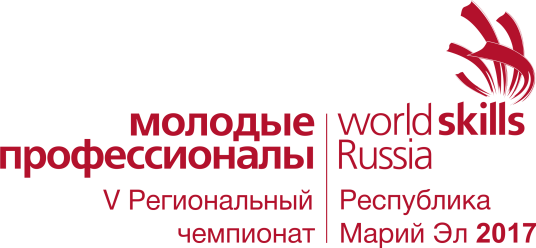 в Республике Марий ЭлКомпетенция  «Преподаватель младших классов»КОНКУРСНОЕ ЗАДАНИЕдля II регионального Чемпионата WorldSkills 2017 в Республике Марий Элпо компетенции «Преподаватель младших классов»Конкурсные заданияУстное эссе. Выступление на заданную тему с элементом творчества.Подготовка и проведение фрагмента урока (этап открытия нового знания) в начальных классах по одному из учебных предметов.Разработка и проведение внеурочного занятия c элементами конструирования (в том числе ЛЕГО и (или) робототехники).Разработка родительского собрания для родителей первоклассников.Конкурс «Научу за 5 минут».Разработка учебной презентации для методического обеспечения образовательного процесса.Решение ситуативной педагогической задачи.1. Устное эссе. Выступление на заданную тему с элементами творчества.Цель: Продемонстрировать умение творчески представить индивидуальные впечатления и соображения по конкретной теме.Описание объекта: эссе с презентациейЛимит времени на выполнение задания: 1 час 20 минутЛимит времени на представление задания: до 7 минут (участник использует материалы, указанные в инфраструктурном листе)Задание:Определить идею выступления.Найти информацию по теме эссе.Провести самостоятельный анализ информации.Определить содержание выступления.Подготовить сопровождение выступления (презентация, аудио-, видеозапись и др.)Подготовить оборудование, необходимое для выступления.2. Подготовка и проведение фрагмента урока (этап открытия нового знания) в начальных классах по одному из учебных предметов.Цель: продемонстрировать умение подготовить и провести урок определенного типаОписание объекта: фрагмент урока (этап открытия нового знания)Лимит времени на выполнение задания: 1 час 30 минут (участник использует материалы, указанные в инфраструктурном листе)Лимит времени на представление задания: 15 минутКонтингент: дети младшего школьного возраста (5 человек)Задание:Определить учебный предмет и тему урокаОпределить цель и задачи урокаРазработать структуру и ход фрагмента урокаОпределить содержаниеПодобрать материалы и оборудованиеПодготовить оборудование, необходимое для организации деятельности учащихсяОтрепетироватьСообщить экспертам о завершении работы и готовности демонстрировать фрагмент урока3. Разработка и проведение внеурочного занятия c элементами конструирования (в том числе ЛЕГО и (или) робототехники).Цель: продемонстрировать умение подготовить и провести занятие внеурочной деятельности с элементами конструирования.Описание объекта: внеурочное занятиеЛимит времени на выполнение задания: 1 час 30 минут (участник использует материалы, указанные в инфраструктурном листе)Лимит времени на представление задания: 15 минКонтингент: дети младшего школьного возраста (5 человек)Задание:Определить тему внеурочного занятия.Определить цель и задачи занятияРазработать структуру и ход занятияОпределить содержание занятия в том числе задания на конструирование.Подобрать материалы и оборудованиеОтрепетироватьСообщить экспертам о завершении работы и готовности демонстрировать задание4. Разработка родительского собрания для родителей первоклассников.Цель: продемонстрировать умение проводить родительское собрание.Описание объекта: родительское собраниеЛимит времени на выполнение задания: 1 час 30 минут (участник использует материалы, указанные в инфраструктурном листе)Лимит времени на представление задания: 15 минутЗадание:Определить цель и задачи собрания.Разработать структуру и ход собранияОпределить содержание и форму проведения собранияПодобрать материалы и оборудование.ОтрепетироватьСообщить экспертам о завершении работы и готовности демонстрировать задание5. Конкурс «Научу за 5 минут».Цель: продемонстрировать умение создавать творческую работу прикладного характераОписание объекта: творческая работаЛимит времени на выполнение задания: 10 минутЛимит времени на представление задания: 5 минут (участник имеет право пользоваться своим оборудованием)Контингент: волонтерыЗадание:Определить цели и задачи конкурса с учетом возраста и интересов аудиторииПодготовить материалы и оборудование для проведения конкурсаСообщить экспертам о завершении работы и готовности выполнить конкурсное задание.6. Разработка учебной презентации для методического обеспечения образовательного процесса.Цель: продемонстрировать умение создавать мультимедийную учебную презентацию с использованием различных интерактивных элементов в соответствии с требованиями к оформлению аудиовизуального дидактического и методического материала.Описание объекта: презентацияЛимит времени на выполнение задания: 1 час 20 минутЛимит времени на представление задания: до 10 минутЗадание:Определить учебную цель презентации;Определить основную идею презентации;Подобрать дополнительной информации;Сформировать структуру и логику подачи материала;Создать структуру презентации;Проверить логику подачи материала;Сообщить экспертам о завершении работы и готовности выполнить конкурсное задание.7. Решение ситуативной педагогической задачи.Цель: продемонстрировать умение анализировать предложенную педагогическую ситуацию, трансформировать её в педагогическую задачу и предложить пути решения.Описание объекта: выступлениеЛимит времени на выполнение задания: 1 час 20 минутЛимит времени на представление задания: до 10 минутЗадание:Дать анализ педагогической ситуации.Определить проблему в контексте педагогического процесса.Сформулировать педагогическую задачу на основе анализа ситуации и конкретных условийНайти варианты решения задачи на основе оценки их предполагаемой эффективности.Выбрать предпочтительный вариант.Подготовить выступление – презентацию пути решения проблемы.Сообщить экспертам о завершении работы и готовности выполнить конкурсное задание.